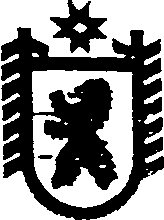 Российская ФедерацияРеспублика КарелияСОВЕТ  ИДЕЛЬСКОГО СЕЛЬСКОГО ПОСЕЛЕНИЯXXXXII ЗАСЕДАНИЕ III СОЗЫВАРЕШЕНИЕот  11 марта  2016 года   № 104  п. Идель О внесении изменений в решение XXXIII сессии Совета Идельского сельского поселения III созыва от 02 июня 2015 года №77.Совет Идельского сельского поселения решил:1.Внести в решение XXXIII сессии Совета Идельского сельского поселения III созыва от 02июня 2015 года №77 « Об утверждении структуры администрации Идельского сельского поселения» следующие изменения:-дополнить данное решение подписью  заместителя Председателя Совета Идельского сельского поселения.         2. Настоящее решение вступает в силу с  момента опубликования..         3. . Обнародовать настоящее решение путем размещения объявления о принятии настоящего решения в газете «Доверие» и размещения официального текста настоящего решения в информационно-телекоммуникационной сети «Интернет» на                         официальном сайте администрации Идельского сельского поселения.Глава Идельского  сельского  поселения                                                         	Э.И.БуроваЗаместитель  Председателя Совета Идельского сельского  поселения                                           И.Е.Сухорукова.                                		Разослать: в дело, финансовое управление Сегежского муниципального района,  редакция газеты «Доверие», МИ ФНС России № 2 по Республике Карелия,  Управление Росреестра по РК – Сегежский отдел.